 Character Relationships in Jasper Jones 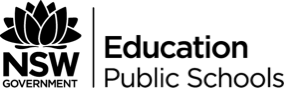 The relationships in the play are significant in understanding the interplay of characters and Mulvaney’s interpretation of the novel. 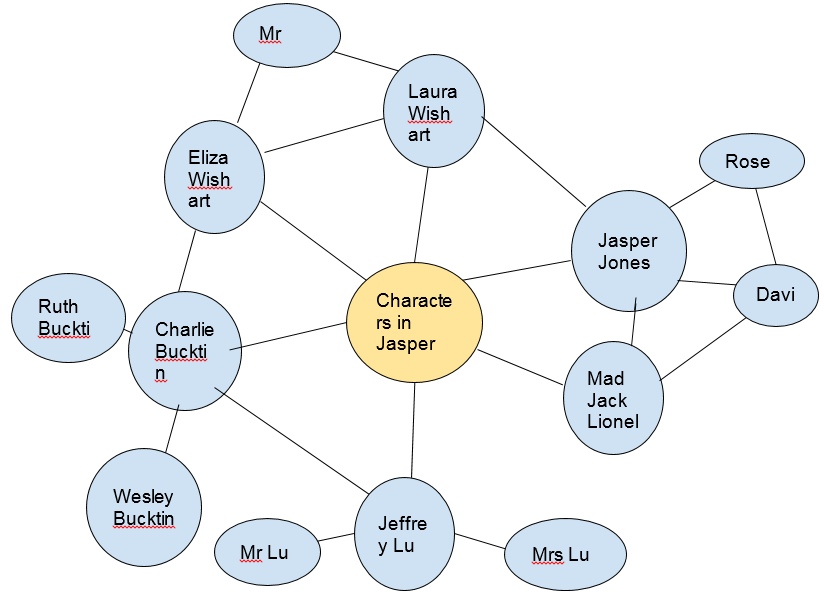 